Федеральное государственное бюджетное образовательное учреждение высшего образования 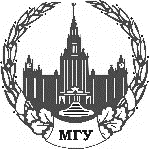 «МОСКОВСКИЙ ГОСУДАРСТВЕННЫЙ УНИВЕРСИТЕТ ИМЕНИ М.В.ЛОМОНОСОВА»ИНДИВИДУАЛЬНЫЙ УЧЕБНЫЙ ПЛАН АСПИРАНТА________________________________ ФамилияИмяОтчествоДата рожденияСрок обученияФорма обученияНаправлениеНаправленностьНаучный руководительАттестующая кафедра (при необходимости)Аттестующая кафедра (при необходимости)Тема диссертации:Тема диссертации:Тема диссертации:Уточнения темы с указанием даты изменения:Уточнения темы с указанием даты изменения:Уточнения темы с указанием даты изменения: